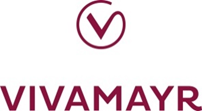                   2015 VIVA LONDON CLINIC DATESJANUARY 2015           DR. CHRISTINE STOSSIERTuesday               	  13th January                          GRACEWednesday                14th January          	               GRACEThursday                      15th January          			  GRACEMARCH 2015               DR. DORIS SCHUSCHA Tuesday                          17th March      	            GRACEWednesday                   18th  March                        GRACE Thursday                         19th March           		GRACEMAY 2015                   DR. CHRISTINE STOSSIERTuesday                         12th May             		GRACEWednesday                  13th May            		GRACEThursday                        14th May             	             GRACEJULY 2015                   DR. HARALD STOSSIERTuesday                         07th July                              GRACEWednesday                  08th July                   	GRACEThursday                        09th  July                              GRACESEPTEMBER 2015        DR. DORIS SCHUSCHATuesday                        15th September                 GRACEWednesday                 16th September   	            GRACEThursday                       17th September                 GRACENOVEMBER 2015       DR. CHRISTINE STOSSIERTuesday                         10th November    		GRACEWednesday                  11th November                  GRACEThursday                        12th November    			GRACE